Application Form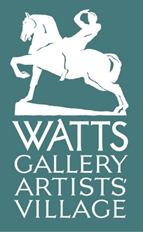 Watts Community Forum Please return this completed form with a short video message or an audio file explainingWhy you would like to take part in the Watts Community Forumtell us a little about a recent visit to an attraction that you have particularly enjoyedone aspect of that visit that could have been improved and how you would improve itto Kate.Branson@wattsgallery.org.uk Application for:Watts Community Forum MemberWhere did you hear about this post or see it advertised?Personal DetailsPersonal DetailsNameAddressPhoneEmailDate of BirthWhich of the following options best describes how you think of your gender identity? 
(tick one only)MaleFemaleNon-BinaryPrefer not to say What is your ethnic group?
 (tick one only)WhiteWhite English/Welsh/ScottishWhite IrishWhite Northern Irish/British Gypsy/Irish TravellerOther White backgroundMixedWhite & Black CaribbeanWhite & Black AfricanWhite & AsianOther Mixed/multiple ethnic background*Asian or Asian BritishIndianBangladeshiPakistaniOther Asian BackgroundBlack or Black BritishAfricanCaribbeanOtherArabOther** (please state)______________Do you identify as a D/deaf or disabled person, or have a long-term health condition? (Tick one only)YesNoPrefer not to sayWhat is your current employment status? (tick only one)Full time studentFull time employedPart time employedRetiredSelf employedUnemployedLooking after home or familyLong term sick or disabledDo you have access to wifi and Zoom video meetings via laptop or desktop computer?YesNoWhich of the following statements do you agree with?(tick as many as apply): I enjoy sharing my views and ideas in a group settingI love to think creatively, and to develop ideas with othersI’m comfortable sharing my views, and enjoy being part of a diverse group with different ideas and viewsI enjoy thinking and talking about the world around meI enjoy visiting cultural or leisure attractions including museums, galleries, castles, leisure complexes, cinemas, concerts and/or other eventsHow often have you visited a cultural or leisure attraction or event in the last year, online events and activities also count? (tick one only)Not at allOnceA few times a yearAbout once a monthMore than once a monthWhy are you interested in joining the Watts Community Forum? (500 words max)Why are you interested in joining the Watts Community Forum? (500 words max)We are committed to actively removing barriers to being on our Community Forum. If you have specific access needs, or require support with travel or childcare costs, please do let us know:We are committed to actively removing barriers to being on our Community Forum. If you have specific access needs, or require support with travel or childcare costs, please do let us know:I confirm that to the best of my knowledge the information I have provided on this form is correct and I accept that providing deliberately false information could result in me not being invited to participate in the Watts Community Forum.Name ……………………………………..…………………Date …………………………..I confirm that to the best of my knowledge the information I have provided on this form is correct and I accept that providing deliberately false information could result in me not being invited to participate in the Watts Community Forum.Name ……………………………………..…………………Date …………………………..